Здравствуйте, уважаемые участники проекта! Рада продолжить с   Вами тему дудлинга.Задание «Одуванчики»1.На листе формата А4 нарисуйте  гелевой черной ручкой 7 одинаковых кругов.2.Каждый круг заполните разным узором. Можно воспользоваться предложенными ниже, а можно придумать свои.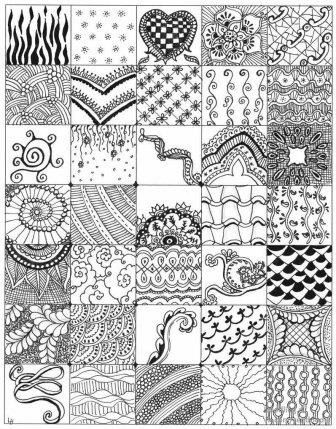 3. Затем дорисуйте стебли и листики. Вот что, примерно должно получиться: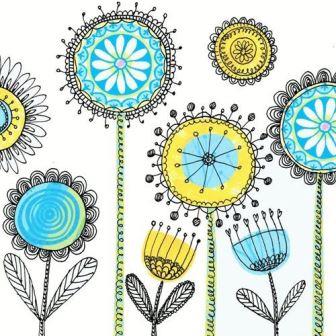 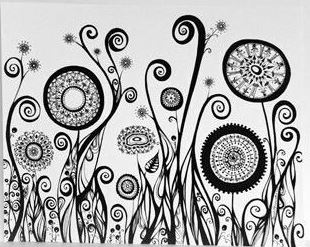 Жду Ваши работы!